Уважаемые родители!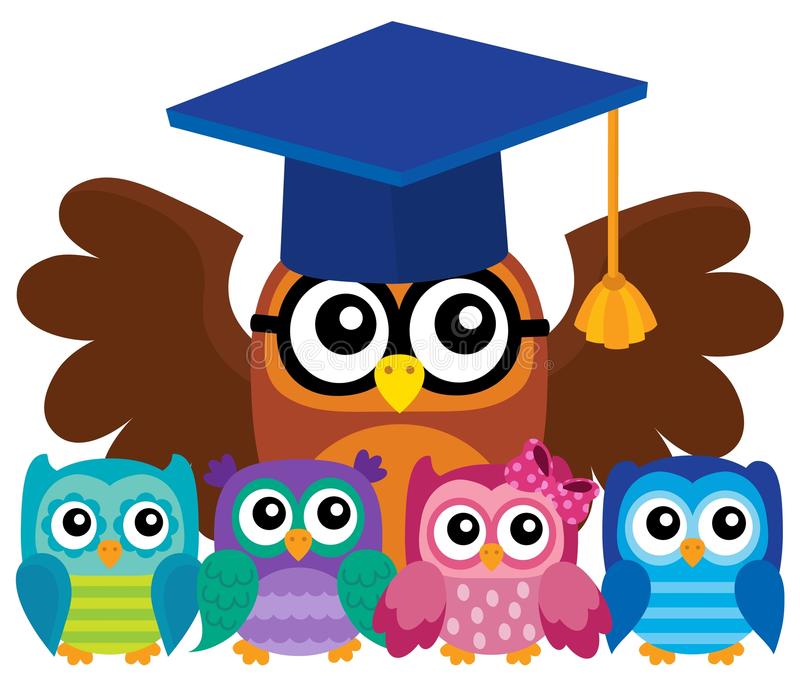 Приветствуем вас в нашем клубе « Говоруша»!Сегодня мы с вами будем придумывать  рассказ «Белочка, заяц и волк».Учить,  исходя  из набора игрушек, составлять короткий рассказ вместе с ребенком  (вы начинаете рассказ, а ребенок его продолжает); понимать смысл загадок; правильно произносить звук [Ч].Надеемся, вы с максимальной пользой проведете это время.Итак… Вам понадобится: игрушки - елочки, волк, белочка, зайчик.Давайте начнем с загадок!Вы  загадываете, а ребенок отгадывает:Кто зимой холодной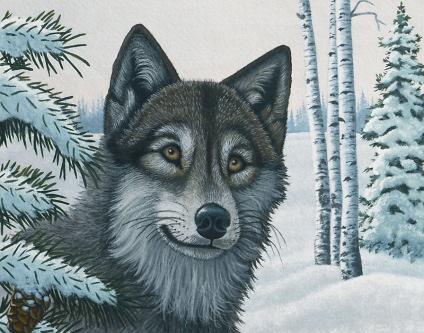 Ходит злой, голодный?Ребенок отгадал, отлично!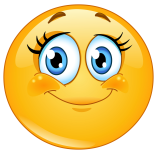 Можно задать вопросы по описанию волка:Какой волк? Как можно про него сказать? Как зовут детенышей волка? 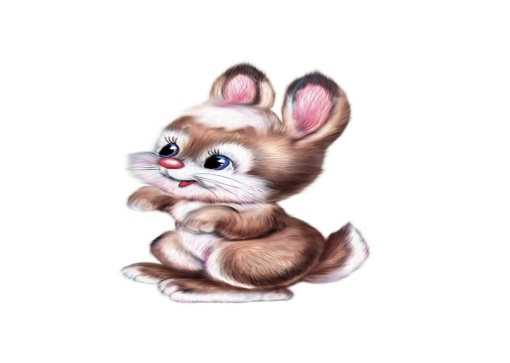 Следующая загадка:Длинное ухо,Комочек пуха.Прыгает ловко,Любит морковку. Отлично! Побеседуйте с ребенком:Почему ты думаешь, что это заяц? Какой заяц, как  можно про него сказать?- Беленький, пушистый, добрый, хороший. У него длинные уши, короткий хвост, какого цвета заяц, какие у него уши, длинные они или короткие, как заяц бегает.Следующая загадка: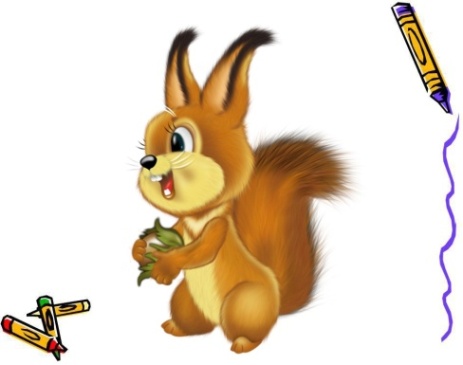 С веточки на веточкуПрыгает. Резвится.Легкая, проворная, А не птица.                                                                         Отлично!   Побеседуйте с ребенком о белочке, как и зайце.Не забывайте о том, что словарная работа тесно связана с ознакомлением ребенка с миром вещей, явлений, их свойствами, качествами.В каждой интересной игре должна быть физкультминутка. Давайте поиграем в игру «Поезд» и покатаем зайца и белочку на паровозе. Идем вместе с ребенком по комнате, держась друг за друга, и произносим звукосочетание чух-чух-чух.А теперь пришло время вам вместе  с детьми придумать и рассказать историю про белочку и зайца, демонстрируя  по ходу рассказа,  игрушки, действуя ими.Примерный рассказ, вы можете придумать свой:Жила в дупле белочка. А под елью скакал зайчик. Вдруг видит зайчик – выглядывает из чащи волк – серый бочок. Испугался зайчик, а волк и говорит: «Я тебя не трону, если отгадаешь мою загадку. Назови  слово, в котором есть звук [Ч]».Зайчик просит вас помочь ему – подсказать слова, в которых есть звук [Ч].«Я отгадаю твою загадку», - говорит заяц волку. «Звук [Ч] есть в словах чай, чашка, белочка, волчок, бочок». Скажите, что вы тоже знаете скороговорку: «У четырех черепах по четыре черепашонка». Проговаривайте вместе с ребенком сначала медленно, потом быстро, тихо, громко. 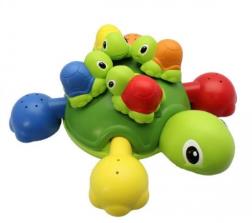 Волку понравились слова со звуком [Ч], он и ушел в лесную Чащу.Успехов вам и вашим детям!С уважением, педагоги МБДОУ ДС «Чебурашка» г. Волгодонска